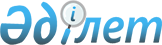 О признании утратившим силу решения Созакского районного маслихата от 17 марта 2022 года № 93 "О внесении изменений в решение Созакского районного маслихата от 9 апреля 2018 года № 160 "Об утверждении Методики оценки деятельности административных государственных служащих корпуса "Б" аппарата Созакского районного маслихата"Решение Созакского районного маслихата Туркестанской области от 16 мая 2023 года № 19
      В соответствии со статьей 27 Закона Республики Казахстан "О правовых актах" Созакский районный маслихат РЕШИЛ:
      1. Признать утратившим силу решение Созакского районного маслихата от 17 марта 2022 года № 93 "О внесении изменений решение Созакского районного маслихата от 9 апреля 2018 года № 160 "Об утверждении Методики оценки деятельности административных государственных служащих корпуса "Б" аппарата Созакского районного маслихата".
      2. Настоящее решение вводится в действие по истечении десяти календарных дней после дня его первого официального опубликования.
					© 2012. РГП на ПХВ «Институт законодательства и правовой информации Республики Казахстан» Министерства юстиции Республики Казахстан
				
      Председатель районного маслихата

О.Жәмиев
